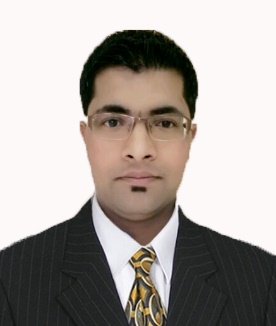 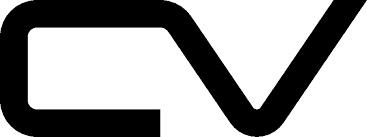 Yasir Email: yasir.311524@2freemail.com Summary Profile:                                Male, 26, SingleNationality:                        Pakistani               Current Location:              Sharjah, UAECurrent Position:               ReceptionistVisa status:                         Employment visaArea of expertise:             Customer Service, Administration, Front DeskSalary Expectation:           Not Specified/Negotiable Work experience:Dec 2013 – Present                       Khorfakkan Hospital                                                                                   Sharjah, UAE                                              ReceptionistProvide front office responsibilities & answering the quires regarding the hospital policies and procedure.Providing general administrative, clerical and support service duties.Dispersed incoming mail to correct recipients throughout the department.Maintain financial files and records.2010 – 2012                                    Kashmir Logistic & Forwarding Company                  Karachi, Pakistan                                              Administrative AssistantAssisting with all aspects of administrative management.Prepare and modify documents including correspondence, reports, drafts, memos and emails.Schedule and coordinate meetings, appointments and events.Manage files, record systems, office supplies and inventory.Distribute mail and faxes to appropriate recipients.Education:2015 – Continue                                Federal Urdu University                                              Karachi, Pakistan	Bachelor of Arts (B.A)2009 – 2010                                       Board of Intermediate Education	Intermediate of Commerce (I.COM)2005 – 2007                                       Board of Secondary Education	MatriculationComputer Skills:2009                                                    Institute of Commerce Education                                Karachi, PakistanMicrosoft Excel2013                                                    Ibrahim Jamal Institute of Information TechnologyAdvance Excel Graphic Designlanguages:English 	FluentArabic 	Fluent Urdu/Hindi	Fluent 	Extra Training:First Aid                          2     Telephone Operator Room                         3       Wareed Data Base SoftwareSkills & Compitencies:Great communication skills.Flexible and able to adapt easily to new situation and developing workload.Professional & approachable telephone manner, can deal with costumers at all levels.Good IT skill including knowledge of excel, word, and outlook.Logical and methodical approach to working.Ability to work on own and as a part of team.